2024 MANAGER/COACH APPLICATION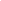 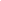 LAST NAME: _____________________   FIRST NAME: _____________________   MI: ___________DATE OF BIRTH: __________________    AGE: _______ 	GENDER:   M     F ADDRESS: __________________________________________________________________________ CITY: ___________________________________   STATE: ___________   ZIP CODE: _____________ EMAIL: _____________________________________________________________________________HOME PHONE: _________________________    CELL PHONE: ______________________________ EMPLOYER: _____________________________   OCCUPATION: _____________________________LIST ANY PREVIOUS EXPERIENCE WORKING WITH CHILDREN (I.E. COACHING, CHURCH, SCOUTS): _______________________________________________________________________________________________________________________________________________________________________________________________________________________________________________________________ HAVE YOU PARTICIPATED IN COACHES TRAINING OR HOLD ANY COACHING CERTIFICATIONS?   YES____   NO____ IF YES, PLEASE LIST: __________________________________________________________________________________________________________________________________________________________________________ LIST TWO PERSONAL REFERENCES WE MAY CONTACT: NAME: _________________________________   PHONE NUMBER: __________________________NAME: _________________________________   PHONE NUMBER: __________________________DIVISION OF INTEREST (CIRCLE ONLY ONE):     6U     8U     10U     12U     14U     16U     18U PLEASE INDICATE THE POSITION YOU DESIRE (CIRCLE ALL THAT APPLY): MANAGER 			COACH HAVE YOU COACHED WITH NGSL PREVIOUSLY? WHEN? _______________________________   DIVISION(S)? ________________________________ DO YOU HAVE A CHILD PLAYING FOR NGSL THIS YEAR? 	YES 		NO SHIRT SIZE: ___________ PLEASE REVIEW AND INITIAL EACH REQUIRMENT BELOW: ______All managers and coaches are required to be Newport Girls Softball League Association Members. Cost of membership is $5.00. Please submit payment with your application if, and only if, you have not already paid this year. ______All applications are considered confidential. ______Applicants will be screened and approved by the Newport Girls Softball League Board of Directors. ______All previous managers and coaches must attend scheduled Managers/Coaches meeting or submit the Manager/Coach application prior to the scheduled meeting to the League President. ______ All new managers and coaches must complete the Babe Ruth Online Coaching Certification and Safe Play Training prior to the first practice. ______All managers and coaches must submit to a background check through Sports Engine beginning 2019. ______All managers and coaches agree to prepare Newport fields before and after home games and practices. ______All managers and coaches will adhere to strict conduct rules to allow for fair, safe, and family-oriented play. Applicant signature: _____________________________________ Date: _______________